Опросный листТехнические данныеИнформация  о патрубкахПримечанияТипичный серозатвор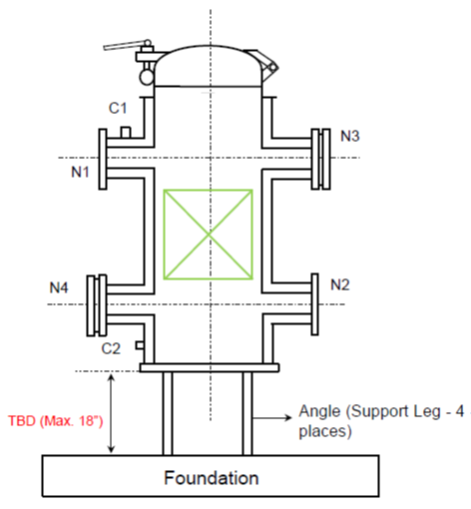 * Расположение патрубков определяется ЗаказчикомЗаказчикПроектНаименованиеЕд.изм.КорпусКорпусКорпусКорпусПаровая рубашкаПаровая рубашкаПаровая рубашкаПаровая рубашкаЗначениежидкая серажидкая серажидкая серажидкая серапарпарпарпарМатериальное исполнение  ☐ углеродистая сталь  ☐  нержавеющая сталь  ☐ углеродистая сталь  ☐  нержавеющая сталь  ☐ углеродистая сталь  ☐  нержавеющая сталь  ☐ углеродистая сталь  ☐  нержавеющая сталь          ☐   углеродистая сталь           ☐   нержавеющая сталь          ☐   углеродистая сталь           ☐   нержавеющая сталь          ☐   углеродистая сталь           ☐   нержавеющая сталь          ☐   углеродистая сталь           ☐   нержавеющая стальПоток серы макс. / норм. / мин.кг/чПлотность жидкости при раб. температурекг/м³1960196019601960Рабочая температура,макс. / норм. / мин.СоРабочее давление,макс. / норм. / мин.МПаРасчетная температураСо190190190190190190190190Расчетное давлениеВнутреннее / ВнешнееМПаДопустимый уровень коррозииВнутренний / ВнешнийммПоддерживающие стойки     ☐  Требуются                          ☐   Не требуются     ☐  Требуются                          ☐   Не требуются     ☐  Требуются                          ☐   Не требуются     ☐  Требуются                          ☐   Не требуются     ☐  Требуются                          ☐   Не требуются     ☐  Требуются                          ☐   Не требуются     ☐  Требуются                          ☐   Не требуются     ☐  Требуются                          ☐   Не требуются№ОбозначениеНоминальный диаметрМинимальный графикВытуп (от двойной стенки)ПримечаниеN1Вход серыN2Выход серыN3Штуцер для выгрузки загрязнителейN4Выход серыC1Вход теплоносителяC2Выход теплоносителя1.2.3.4.5.